Θεσσαλονίκη, ………………………..                                                                                      Ο-Η  αιτ…………..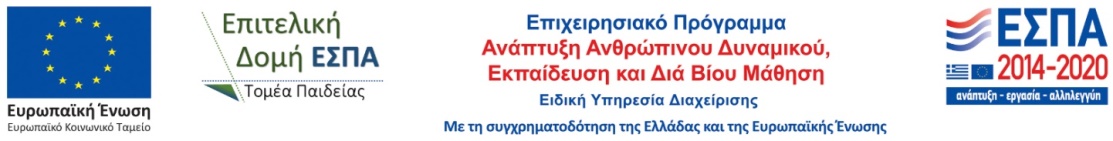 